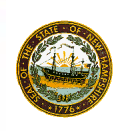 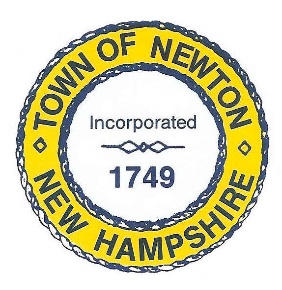     TOWN OF NEWTON, NH     Recreation Commission2 Town Hall RoadNewton, NH 03858Date: March 6, 2023Call to Order - 7:00 pm. In attendance – Chairman Rick Faulconer, Vice Chairman Christine Kuzmitski, Peggy Connors, William Harding, Sue Mears, Joe Simone, and Patricia Masterson (recording Minutes).Approval of the MinutesMr. Harding made a Motion to approve the Minutes of February 20, 2022. Ms. Mears seconded the Motion, which passed unanimously. Senior Exercise EventChairman Faulconer and EMT Jim Ryan have set dates for a Senior Exercise Event to be held at the Town Hall, on March 21 and 28, and April 4 and 11. The event will be held on Tuesday mornings from 9:00a.m. to 10:00 a.m. Ms. Connors said the flyer should include “all you need is comfortable clothes for a range of motion.” Ms. Masterson will coordinate details for publicity.Olde Home Day The Recreation Commission designated September 16 from 10:00 a.m. to 4:00 p.m. for Olde Home Day. The Commission will begin contacting food vendors. We will only contract with one type of food vendor so the vendor can maximize their traffic. For example, one ice cream vendor, one fried dough vendor, one hot dogs and hamburgers vendor.Recreation Commission, March 6, 2023, Minutes, Page 2Mr. Simone:Upstreet FoodLions ClubPlaymates Fried DoughMr. Harding:Contacted nine vendorsJeannette Fried dough – noBBQ  – noSmokin’ Butts – noCheese Louise – noMr. Harding made a Motion to send McDonny’s Traveling Farm a 50% deposit of $450 to secure their appearance at Olde Home Day. The remaining 50% of $450 will be paid the day of the event. Mr. Simone seconded the Motion, which passed unanimously. Faulkner – aye; Kuzmitski – aye; Connors – aye; Harding – aye; Mears – aye; Simone – aye.Ms. Masterson will begin to send out sponsor letter requests – North Shore Bank, Terex, Larson Tax Service, Acio’s, Democratic Town Committee, McKinney Artesian Well, Country Pond Fish and Game, Schulte, Inc., Draft House Lakeside, Saddle Up Saloon, Hen House, Rock Church, Live Free Recovery, and Puzzle Lane.Lifeguard Job ExpoThe Sanborn Regional High School Job Expo is April 19. The coordinator expects 50+ students to attend the booths. The Recreation Commission would like to hand out chachkies to draw students to our booth and interest potential Lifeguards.Chairman Faulkner made a Motion to purchase 48 lifeguard rubber duckies and 48 ring buoy key chains for $75 to give to visitors to the Recreation Commission booth at the Sanborn High School Job Expo. Mr. Simone seconded the Motion, which passed unanimously. Faulkner – aye; Kuzmitski – aye; Connors – aye; Harding – aye; Mears – aye; Simone – aye.Basketball and Tennis Court NetsThe Recreation Commission would like to purchase a new tennis court net and new basketball nets. Ms. Masterson will ask the Friends of the Recreation Commission if the items can come from their budget. Recreation Commission, March 6, 2023, Minutes, Page 3Yard SalesThe Recreation Commission Yard Sales will be held on May 13 and October 14. Should we begin publicizing now?Town-wide MailingChairman Faulkner will report on the costs and logistics for a Town-wide mailing at the next Meeting. The mailing will include all Recreation Commission events for 2023.AdjournmentMs. Connors made a Motion to adjourn the Meeting at 7:50 p.m. Mr. Simone seconded the Motion, which passed unanimously.  Next MeetingMarch 20, 2023, in the Large Room at the Town Hall, at 7:00 p.m. will be the next meeting of the Recreation Commission. Respectfully Submitted,Patricia Masterson, SecretaryPosted on 3/21/2023 Newton Town Hall and Official Town website www.newton-nh.gov.